									Załącznik nr 1									do Uchwały Nr ………………..									Rady Gminy Szczytno 									z dnia …….… grudnia 2021r.									w sprawie uchwalenia 										Gminnego Programu 										Wspierania Rodziny dla Gminy 									Szczytno na lata 2022-2026GMINNY PROGRAM WSPIERANIA RODZINY DLA GMINY SZCZYTNO NA LATA 2022 – 2024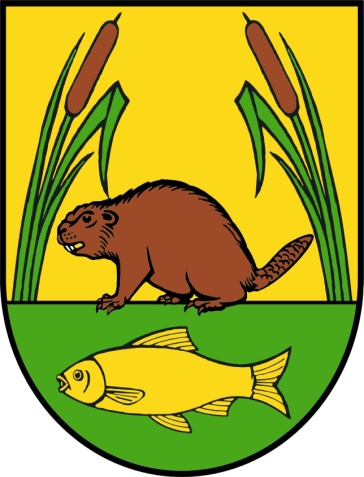 SZCZYTNO  2022Wstęp Podstawa prawna programu Diagnoza środowiska lokalnegoAdresaci programuZasoby instytucjonalneCele programu oraz zadania i kierunki działańOczekiwane efekty programuFinansowanie programuMonitoring i ewaluacjaWSTĘPUstawa z dnia 9 czerwca 2011r. o wspieraniu rodziny i systemie pieczy zastępczej stanowi, że do zadań własnych gminy należy opracowywanie i realizacja 3 - letnich gminnych programów wspierania rodziny. W preambule w/w ustawy podkreślono, że rodzina jest podstawową komórką społeczeństwa oraz naturalnym środowiskiem rozwoju i dobra wszystkich jej członków, a w szczególności dzieci, 
natomiast skuteczna pomoc dla rodziny przeżywającej trudności w opiekowaniu się i wychowywaniu dzieci oraz skuteczna ochrona dzieci i pomoc dla nich może być osiągnięta przez współpracę wszystkich podmiotów pracujących na rzecz rodziny.W związku z powyższym, podstawowym założeniem niniejszego programu jest utworzenie spójnego systemu wsparcia dla rodzin przeżywających trudności w pełnieniu ról opiekuńczo - wychowawczych, w celu przywrócenia im zdolności do pełnienia tych funkcji poprzez pracę z rodziną oraz zapewnienie pomocy w opiece i wychowaniu. Ustawodawca kładzie nacisk na utrzymanie dzieci w ich naturalnym środowisku, zakładając przede wszystkim wzmocnienie działań profilaktycznych i doskonalenie metod pracy z rodziną na rzecz pozostawienia w niej dziecka lub powrotu oraz doskonalenie i rozwój współpracy pomiędzy przedstawicielami instytucji (np. szkoła, Policja, służba zdrowia, pomoc społeczna, sądownictwo), które mają kontakt z dzieckiem i jego rodziną, w celu wspomagania rodziny w działaniach na rzecz poprawy jej sytuacji.Pozostawienie rodzin bez fachowego wsparcia i różnorodnej pomocy specjalistycznej spowoduje wzrost zjawiska degradacji rodzin i skutkować będzie różnorodnymi konsekwencjami, którymi najbardziej zagrożone będą dzieci. Priorytetem wspierania rodziny jest zapewnienie odpowiednich warunków rozwoju dzieci, młodzieży oraz kształtowania wartości i norm związanych z ich wychowaniem.PODSTAWA PRAWNA PROGRAMUKonstytucja RP;Ustawa z dnia 9 czerwca 2011r. o wspieraniu rodziny i systemie pieczy zastępczej (t. j. Dz.U. z 2020r., poz. 821 z późn.zm.);Ustawa z dnia 4 listopada 2016r. o wsparciu kobiet w ciąży i rodzin „Za Życiem” (t.j. Dz.U. z 2020r., poz. 1329);Ustawa z dnia 11 lutego 2016r. o pomocy państwa w wychowywaniu dzieci (t.j. Dz.U. z 2019r.,  poz. 2407 z późn.zm.);Ustawa z dnia 12 marca 2004r. o pomocy społecznej (t.j. Dz.U. z 2021r.,  poz. 2268 z późn.zm.);Ustawa z dnia 29 lipca 2005r. o przeciwdziałaniu przemocy w rodzinie (t.j. Dz.U. z 2021r. poz. 1249);Ustawa z dnia 26 października 1982r. o wychowaniu w trzeźwości i przeciwdziałaniu alkoholizmowi (t.j. Dz.U. z 2021r.,  poz. 1119);Ustawa z dnia 29 lipca 2005r. o przeciwdziałaniu narkomanii (t.j. Dz.U. z 2020r., poz. 2050 
z późn.zm.);Ustawa z dnia 28 listopada 2003r. o świadczeniach rodzinnych (t.j. Dz.U. z 2020r., poz. 111 
z późn.zm.);Ustawa z dnia 7 września 2007r. o pomocy osobom uprawnionym do alimentów (t.j. Dz.U. 
z 2021r., poz. 877 z późn.zm.);Ustawa z dnia 25 lutego 1964r. Kodeks rodzinny i opiekuńczy (t.j. Dz.U. z 2020r., poz. 1359);Strategia Rozwiązywania Problemów Społecznych Gminy Szczytno na lata 2021 – 2027.DIAGNZA ŚRODOWISKA LOKALNEGOGmina Szczytno zajmuje centralną część Ziemi Szczycieńskiej. Teren ten położony jest 
w południowej części Pojezierza Mazurskiego, a dokładniej na pograniczu Pojezierza Mrągowskiego, Równiny Mazurskiej i Niziny Kurpiowskiej. Gmina Szczytno, sąsiaduje ze wszystkimi pozostałymi gminami powiatu szczycieńskiego i są to gminy: Jedwabno, Dźwierzuty, Świętajno, Rozogi, miasto i gmina Wielbark, miasto i gmina Pasym, a także miasto Szczytno, które stanowi enklawę otoczoną terenem gminy Szczytno. Gmina Szczytno jest największą gminą pod względem powierzchni (34 tys. ha) spośród gmin wiejskich powiatu.  Jednostki pomocnicze gminy stanowią 32 sołectwa. Ogólna liczba ludności zamieszkujących teren gminy Szczytno na koniec 2020 roku, kształtowała się 
na poziomie 13.012 osób, z czego 6501 mężczyzn i  6511 kobiet. Stopa bezrobocia w powiecie szczycieńskim według stanu na koniec 2020 roku wynosiła 10,1 %  
i znacznie przekraczała wartość krajowej stopy bezrobocia wynoszącej 6,2 %. Według danych Powiatowego Urzędu Pracy w Szczytnie na koniec drugiego półrocza 2020 roku zarejestrowanych osób bezrobotnych z terenu gminy Szczytno było ogółem 437 osób (248 kobiet i 189 mężczyzn) 
w tym długotrwale bezrobotnych powyżej 12 m-cy  było 179 osób. Obecnie do pracy z rodziną dysfunkcjonalną zobligowani są przede wszystkim kuratorzy sądowi, asystenci rodziny i pracownicy socjalni. System pomocy i wsparcia rodzinie stale rozwija się 
i ewoluuje aby dostosować swą ofertę do zmieniających się realiów życia (Majchrowska-Kielak, 2015). W przypadku nasilenia konfliktu rodziców obecność kuratora podczas spotkań rodziców 
z dzieckiem jest niezbędna. Zadaniem kuratora jest ochrona emocjonalnego dobrobytu dzieci 
po rozwodzie rodziców cechujących się wysokim poziomem konfliktu emocjonalnego.Zadania wykonywane w zespołach kuratorskiej służby sądowej wykonującej orzeczenia w sprawach rodzinnych i nieletnich – za  2020 r.:Nadzory dotyczące spraw opiekuńczych – 84Nadzory dotyczące spraw nieletnich – 55Wnioski kuratorów i posiedzenia wykonawcze:Dotyczące spraw opiekuńczych – wniesione o zmianę sposobu ograniczenia władzy rodzicielskiej –  9Dotyczące nieletnich – wniesione o zmianę lub uchylenie orzeczonego wobec nieletniego środka wychowawczego – 30W myśl obowiązujących dotychczas przepisów prawnych „Kuratorzy sądowi realizują określone przez prawo zadania o charakterze wychowawczo - resocjalizacyjnym, diagnostycznym, profilaktycznym 
i kontrolnym, związane z wykonywaniem orzeczeń sądu.” (art. 1 ustawy z dnia 27 lipca 2001 r. 
o kuratorach sądowych (tekst jednolity Dz.U. z 2020 r., poz. 167), co znaczy, że ich asysta podczas spotkań rodziców z dziećmi jest uzasadniona ustawowo. Można bowiem uznać ten rodzaj czynności 
za kontrolę przebiegu tych że spotkań w celu zapewnienia dziecku bezpieczeństwa.Władzę rodzicielską regulują przede wszystkim przepisy Kodeksu rodzinnego i opiekuńczego (art. 92–112 k.r.o.), których nie można modyfikować pod względem treści uprawnień i obowiązków rodziców. Nieodłącznym elementem całego prawa rodzinnego, a szczególnie instytucji władzy rodzicielskiej jest dobro dziecka. Termin dobro dziecka w rozumieniu przepisów prawa rodzinnego oznacza kompleks wartości o charakterze niematerialnym i materialnym niezbędnych do zapewnienia prawidłowego rozwoju fizycznego i duchowego dziecka oraz do należytego przygotowania go do pracy odpowiednio do jego uzdolnień, przy czym wartości te są zdeterminowane przez wiele różnorodnych czynników, których struktura zależy od treści stosowanej normy prawnej i konkretnej, aktualnie istniejącej sytuacji dziecka, zakładając zbieżność tak pojętego dobra dziecka z interesem społecznym.Kodeks rodzinny i opiekuńczy wprowadza trzy rodzaje orzeczeń sądowych, będące prawnymi formami ingerencji sądu rodzinnego w wykonywanie władzy rodzicielskiej. Mają one zastosowanie, jeżeli istnieją uzasadnione obawy co do sposobu korzystania z uprawnień przysługujących rodzicom względem dzieci bądź wykonywania przez nich obowiązków rodzicielskich. Orzeczenia dotyczą:1) ograniczenia władzy rodzicielskiej (art. 109 k.r.o.),2) zawieszenia władzy rodzicielskiej (art. 110 k.r.o.),3) pozbawienia władzy rodzicielskiej (art. 111 k.r.o.).Ewidencja spraw rodzinnych w Sądzie Rejonowym w Szczytnie – za 2020 r.:Pozbawienie, ograniczenie, zawieszenie władzy rodzicielskiej – 95 (wpłynęło);Zmiana wyroku rozwodowego w przedmiocie władzy rodzicielskiej i sposobu jej wykonywania – 12 (wpłynęło);Przywrócenie władzy rodzicielskiej – 4 (wpłynęło);Opieka nad osobą małoletnią (o ustanowienie opieki, o zmianę opiekuna) – 26 (wpłynęło);Ustanowienie kuratora dla małoletniego – 19 (wpłynęło);Umieszczenie małoletniego w rodzinie zastępczej – 11 (wpłynęło);Ustalenie kontaktów z małoletnim – 16 (wpłynęło);O zmianę kontaktów z małoletnim – 11 (wpłynęło);O wykonanie kontaktów z małoletnim – 9 (wpłynęło).Pozbawienie, zawieszenie, ograniczenie władzy rodzicielskiej:Pozbawienie władzy rodzicielskiej – liczba spraw 31, liczba małoletnich, których postępowanie dotyczy – 58;Zawieszenie władzy rodzicielskiej – liczba spraw 2, liczba małoletnich, których postępowanie dotyczy – 3;Ograniczenie władzy rodzicielskiej – liczba spraw 28, liczba małoletnich, których postępowanie dotyczy – 43.Gminny Ośrodek Pomocy Społecznej w Szczytnie w ramach wykonywania swojej pracy podejmuje działania na rzecz rodzin dysfunkcyjnych. Z ogólnej liczby ludności zamieszkującej teren gminy Szczytno (według stanu na dzień 31.12.2020 r.) pomocą społeczną objęto 519 rodzin (liczba osób w rodzinach 1140). Najczęstszymi powodami ubiegania się o pomoc z Gminnego Ośrodka Pomocy Społecznej 
w Szczytnie w latach 2019 – 2021 (stan na 30.06.2021 r.) było: Źródło: dane Gminnego Ośrodka Pomocy Społecznej w SzczytnieWyżej wymienione problemy są ze sobą ściśle powiązane, np. ubóstwo najczęściej wynika 
z bezrobocia, niepełnosprawności, czy też wielodzietności spowodowanej niezaradnością rodziców.Wnikając szczegółowo w strukturę rodziny (jej skład i formę) można stwierdzić, że pomoc udzielana jest głównie rodzinom wielodzietnym, niepełnym i taka tendencja utrzymuje się od lat.U wielu rodzin objętych pracą socjalną lub nadzorem kuratora występują liczne problemy 
w opiece nad dziećmi, m.in.: zaniedbywanie nauki, nie realizowanie obowiązku szkolnego, zagrożenie demoralizacją, niska samoocena, złe warunki socjalno – bytowe, uzależnienie od alkoholu rodziców. Brak odpowiedniego, specjalistycznego wsparcia dla tych rodzin powoduje potencjalne zagrożenie związane z koniecznością umieszczenia dzieci w pieczy zastępczej. Aby zapobiec dezintegracji rodziny                  i zagrożenia umieszczenia dzieci w pieczy zastępczej, rodzinie można przydzielić Asystenta Rodziny, którego zadania określa art. 15 Ustawy  o wspieraniu rodziny i systemie pieczy zastępczej.Dane liczbowe dotyczące rodzin objętych wsparciem asystenta rodziny w latach 2019 -2021 (stan na 30.06.2021 r.)źródło: Opracowanie własne na podstawie danych Gminnego Ośrodka Pomocy Społecznej w SzczytnieNadrzędnym celem pracy asystenta z rodziną jest niedopuszczenie do oderwania dzieci 
od środowiska rodziny biologicznej, rozerwania więzi z rodzicami. Głównym jego działaniem powinna być pedagogizacja oraz wspieranie informacyjne, emocjonalne, instrumentalne, czasem rzeczowe rodziny w różnych czynnościach dnia codziennego. Do zadań, a zarazem działań asystenta należy informowanie i wsparcie psychologiczne, natomiast interwencja prowadzona jest w wyjątkowych wypadkach i monitorowanie w ograniczonym zakresie. Efektem prawidłowo prowadzonej pracy 
z rodziną powinno być pozostanie dziecka w rodzinie lub jego powrót do rodziców, jeżeli już zostało umieszczone poza rodziną.	Od 1 stycznia 2017 roku, z dniem wejścia w życie ustawy z dnia 4 listopada 2016 roku 
o wsparciu kobiet w ciąży i rodzin „Za życiem”, Asystentowi rodziny, prowadzącemu działania skierowane do rodzin przeżywających trudności w realizacji funkcji opiekuńczo-wychowawczej 
na podstawie ustawy z dnia 9 czerwca 2011 roku o wspieraniu rodziny i systemie pieczy zastępczej poszerzono obszar działań. Przypisano mu funkcję koordynatora kompleksowego wsparcia (poradnictwa) dla kobiet w ciąży i ich rodzin, ze szczególnym uwzględnieniem kobiet 
w ciąży powikłanej, kobiet w sytuacji niepowodzeń położniczych oraz wsparcia rodzin dzieci, 
u których zdiagnozowano „ciężkie i nieodwracalne upośledzenie albo nieuleczalną chorobę zagrażającą ich życiu, która powstała w prenatalnym okresie rozwoju dziecka lub w czasie porodu”.  Asystent rodziny pełni istotną rolę we wspieraniu rodzin oczekujących narodzin dzieci 
ze stwierdzonym w życiu płodowym prawdopodobieństwem dysfunkcji rozwojowych oraz rodzin już wychowujących dzieci z takimi obciążeniami rozwojowymi. Ze wsparcia asystenta rodziny w ramach powyższej ustawy skorzystała 1 rodzina w 2021 r.Pomoc rodzinom doświadczającym trudności może odbywać się również poprzez rodziny wspierające. Pełnienie funkcji rodziny wspierającej może być powierzone osobom z bezpośredniego otoczenia rodziny i dziecka, które nie były skazane prawomocnym wyrokiem za umyślne przestępstwo.  Zadania rodziny wspierającej to m.in. pomoc w opiece i wychowaniu dziecka, prowadzeniu gospodarstwa domowego, wspólne spędzenie czasu wolnego. Pomoc ta będzie wynikać z przyjętego 
i zaakceptowanego planu pomocy rodzinie, a realizowana będzie na podstawie zawartej umowy. Rodzina wspierająca może otrzymać zwrot kosztów świadczonej pomocy, co zostanie określone 
w treści umowy. W celu podniesienia skuteczności oddziaływania rodzin wspierających, należy zadbać o ich przygotowanie poprzez poradnictwo lub szkolenie. Rodziny z terenu Gminy Szczytno nie zgłaszają potrzeb wsparcia w formie rodzin wspierających, w związku z tym nie prowadzi się działalności w tym zakresie.Zgodnie z treścią art. 32 ustawy o wspieraniu rodziny i systemie pieczy zastępczej piecza zastępcza jest sprawowana w przypadku niemożności zapewnienia dziecku opieki i wychowania przez rodziców. Piecza zastępcza jest formą zastąpienia rodziców w sprawowaniu funkcji opiekuńczo-wychowawczej. Mocą tej instytucji organy państwa podejmują działania zmierzające do zapewnienia dziecku opieki i wychowania wówczas, gdy rodzice nie są w stanie takiej opieki i wychowania 
w sposób prawidłowy realizować. Pieczę zastępczą organizuje powiat. Pieczę zastępczą można podzielić na dwie formy tj. rodzinną oraz instytucjonalną.Gmina Szczytno współfinansuje pobyt dzieci przebywających w rodzinach zastępczych oraz 
w placówkach opiekuńczo-wychowawczych. Poniższa tabela przedstawia dane w poszczególnych latach 2019 -2021 (stan na 30.06.2021 r.)źródło: Opracowanie własne na podstawie danych Gminnego Ośrodka Pomocy Społecznej w SzczytnieADRESACI PROGRAMUAdresatami programu będą rodziny zamieszkujące gminę Szczytno wychowujące dzieci 
i przeżywające różnego rodzaju trudności, których same nie potrafią pokonać, a także rodziny których dzieci zostały umieszczone w pieczy zastępczej i wyrażają chęć współpracy na rzecz odzyskania opieki nad dzieckiem i powrotu do domu rodzinnego, w szczególności:Rodziny bezradne w sprawach opiekuńczo – wychowawczych.Rodziny żyjące w niedostatku.Rodziny dotknięte przemocą i uzależnieniem.Rodziny zagrożone wykluczeniem społecznym.ZASOBY INSTYTUCJONALNEGłównymi podmiotami realizującymi zadania w obszarze wspierania rodziny na terenie Gminy Szczytno są:Gminny Ośrodek Pomocy Społecznej w Szczytnie.Gminna Komisja Rozwiązywania Problemów Alkoholowych w Szczytnie.Zespół Interdyscyplinarny ds. Przeciwdziałania Przemocy w Rodzinie.Urząd Gminy Szczytno.Placówki oświatowe.Placówki służby zdrowia.Ponadto realizację programu będą wspierały instytucje i podmioty o zasięgu powiatowym, 
w szczególności:Powiatowe Centrum Pomocy Rodzinie w Szczytnie.Powiatowy Urząd Pracy w Szczytnie.Poradnia Psychologiczno- Pedagogiczna w Szczytnie.Ośrodek Interwencji Kryzysowej w Szczytnie.Komenda Powiatowa Policji w Szczytnie.Sąd Rejonowy w Szczytnie.Zespół Kuratorskiej Służby Sądowej. CELE PROGRAMU ORAZ ZADANIA I KIERUNKI DZIAŁAŃCel główny programu: Budowanie sytemu wsparcia dla rodzin przeżywających trudności, 
w szczególności w pełnieniu funkcji opiekuńczo - wychowawczejCele szczegółowe programu:Kształtowanie i wzmacnianie umiejętności opiekuńczo - wychowawczych rodziców przeżywających trudności w pełnieniu swych rólZwiększenie poziomu bezpieczeństwa rodzinyOCZEKIWANE EFEKTY PROGRAMUSpodziewanymi rezultatami niniejszego programu są:Poprawa funkcjonowania rodzin przeżywających trudności w sprawowaniu funkcji opiekuńczo- wychowawczej i przywrócenie im zdolności do prawidłowego wypełniania obowiązków rodzicielskich;Ograniczenie zjawiska wykluczenia społecznego rodzin z różnego rodzaju dysfunkcjami 
i uzależnieniami;Powrót dzieci umieszczonych w pieczy zastępczej do rodzin biologicznych;Podniesienie świadomości społeczeństwa o dostępnych formach wsparcia rodzin przeżywających trudności;Rozwijanie współpracy instytucji i podmiotów na rzecz wspierania rodziny.FINASOWANIE PROGRAMUŹródłem finansowania programu są środki własne Gminy Szczytno, środki pochodzące z programów rządowych, dotacji celowych z budżetu państwa. Część zadań nie wymaga dodatkowych nakładów finansowych z uwagi na to, że stanowią zadania statutowe.MONITORING I EWALUACJAPrzedmiotem ewaluacji będzie skuteczność podejmowanych działań, w oparciu o analizę osiągniętych wskaźników realizacji zadań. Monitoring pozwoli na analizę i ocenę zebranych informacji, doskonalenie podjętych działań oraz planowanie innych założeń.Monitoring i ewaluacja odbywać się będzie poprzez składanie sprawozdań z realizacji zadań z zakresu wspierania rodziny.Za realizację programu odpowiedzialny jest Kierownik Gminnego Ośrodka Pomocy Społecznej 
w Szczytnie koordynujący i nadzorujący pracę komórek odpowiedzialnych za realizację poszczególnych działań.Powody przyznania pomocyLiczba rodzinLiczba rodzinLiczba rodzinPowody przyznania pomocy201920202021 I półroczeUbóstwo265263184Bezdomność1077Potrzeba ochrony macierzyństwa5110Bezrobocie 10810763Niepełnosprawność 16213898Długotrwała lub ciężka choroba11510273Bezradność w sprawach opiekuńczo- wychowawczych i prowadzenia gospodarstwa domowego275241176                                                                  w tym:Rodziny niepełneRodziny wielodzietne365335531434Alkoholizm995Przemoc w rodzinie361Narkomania231Trudności w przystosowaniu do życia po zwolnieniu z zakładu karnego553Zdarzenie losowe253Typy rodzin objętych pomocą społecznąTypy rodzin objętych pomocą społecznąTypy rodzin objętych pomocą społecznąTypy rodzin objętych pomocą społecznąWYSZCZEGÓLNIENIEWYSZCZEGÓLNIENIELICZBA RODZINLICZBA OSÓB W RODZINACHRODZINY OGÓŁEM (wiersz 2+3+4+5+6+7)15191 140o liczbie osób226526512265265231022043448144454618456311556 i więcej727188w tym (z wiersza 1)8122510rodziny z dziećmi ogółem (wiersz 9+10+11+12+13+14+15)8122510o liczbie dzieci93691193691210331263113215341212725133206143237 i więcej15325RODZINY NIEPEŁNE OGÓŁEM (wiersz 17+18+19+20)1635102o liczbie dzieci17193811719382186183198324 i więcej20214Lp.Wyszczególnienie2019202020211Liczba rodzin objętych pracą asystenta rodziny171311             w tym:  Liczba rodzin zobowiązanych przez sąd              w tym:  Liczba rodzin zobowiązanych przez sąd 3112Liczba dzieci w rodzinach objętych wsparciem asystenta rodziny403223L p.Forma pieczy zastępczejIlość dzieci przebywających w pieczy zastępczejIlość dzieci przebywających w pieczy zastępczejIlość dzieci przebywających w pieczy zastępczejL p.Forma pieczy zastępczej2019202020211Rodziny zastępcze1116182Placówki opiekuńczo-wychowawcze224L.p.ZadaniaWskaźniki realizacjiRealizator1Praca środowiskowa promująca właściwe wzorce rodzinyLiczba rodzin objętych pracą socjalnąLiczba rodzin objętych wsparciem asystenta rodzinyLiczba rodzin wspierającychGOPS2Wspieranie rodzin biologicznych, których dzieci przebywają w pieczy zastępczejLiczba dzieci przebywających w pieczy zastępczejLiczba dzieci, które powróciły do rodziny biologicznejGOPSPCPR3Zapewnienie innych form wsparcia dla rodzin przeżywających trudności opiekuńczo - wychowawczeLiczba rodzin objętych dozorem kuratorskimLiczba rodzin objętych wsparciem przez placówki oświatowe oraz inne podmioty działające na rzecz rodziny  GOPS, PCPR, ZKSS,Placówki Oświatowe, Poradnia PP4Realizacja zadań profilaktyczno- edukacyjnychLiczba zrealizowanych programówGOPS, GKRPA, ZI,  Placówki Oświatowe5Współpraca podmiotów pracujących na rzecz rodzinyLiczba podmiotów współpracującychLiczba spotkań/narad/ itp.Liczba wglądów w sytuację rodzinyLiczba informacji do SR o sytuacji dzieckaLiczba spotkań dot. sytuacji dziecka umieszczonego w pieczy zastępczejSR, PCPRGOPS, UGPlacówki oświatowe, PUP Szczytno6Konsultacje i poradnictwo specjalistyczne (prawne, psychologiczne, socjalne, pedagogiczneLiczba udzielonych poradGOPSGKRPA, ZI, Placówki oświatoweL.p.ZadaniaWskaźniki realizacjiRealizator1Monitoring sytuacji rodzin z dziećmiLiczba rodzin objętych monitoringiem (pracowników socjalnych, asystenta rodziny)GOPS2Finansowanie rodzin wspierającychLiczba rodzin wspierającychGOPS3Objęcie pomocą finansową i rzeczową rodzin znajdujących się w trudnej sytuacjiLiczba osób/rodzin korzystających z różnych form  pomocy (m.in. dożywianie, świadczenia rodzinne, świadczenia wychowawcze, świadczenia z funduszu alimentacyjnego, stypendia itp.)GOPSUG4Udzielenie rodzinom pomocy 
w zdobyciu kwalifikacji zawodowych oraz w znalezieniu pracyLiczba rodzin, którym udzielono pomocyGOPS, PUP5Organizowanie form aktywnego spędzania czasuFormy aktywnego spędzania czasu,Liczba uczestników Placówki oświatowe6Organizowanie wypoczynku dla dzieci z rodzin dysfunkcyjnychLiczba akcjiLiczba uczestnikówGOPS, GKRPAPlacówki oświatowe